Автор: Косенкова Татьяна Игоревнаучитель математики (учитель-практикант)МОУ «Гимназия №31» г. СаратоваСаратов, 2019 г.План-конспект урока №4 в 7 классе по теме: «Квадрат суммы и квадрат разности двух выражений»Учитель  			Косенкова Татьяна ИгоревнаПредмет 			алгебра 7 классТема урока	Квадрат суммы и квадрат разности двух выраженийАвторы учебника 	(Алгебра за 7 класс Мерзляк А. Г.) Авторы: Мерзляк А. Г., Полонский В. Б.Издание: М.: Вентана-Граф, 2015Тип урока                        Урок обобщения и систематизации знанийЦель урока: обобщить знания по теме квадрат суммы и квадрат разности двух выражений.Задачи урока: Образовательные: формировать умение преобразовывать многочлен в квадрат суммы или разности двух выражений;Воспитательные: формировать навыки самоконтроля и самооценки; вовлечь в активную деятельность всех учащихся класса;Развивающие: формировать умение устанавливать аналогии, самостоятельно выбирать основания и критерии для классификации.Оборудование: интерактивная доска, презентация, самостоятельная работа.ХОД УРОКАОрганизационный момент.Проверка домашнего задания.(10 минут)Замените пропуски такими одночленами, чтобы образовалось тождество№656. _____+16)+____=__________)______________________________№658 (под цифрой 1)____0______)=0____________№665 (у доски)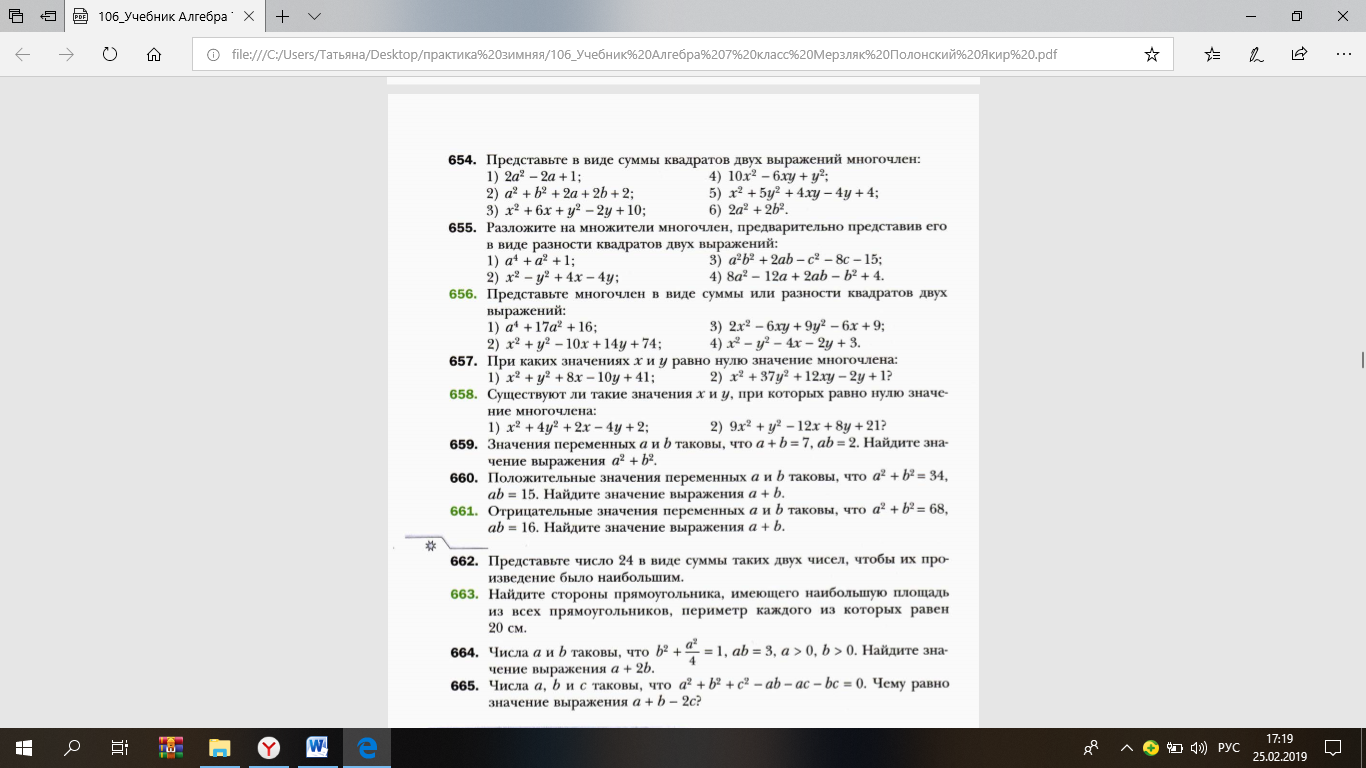 Закрепление изученного материала (20 минут)№131 (Устно)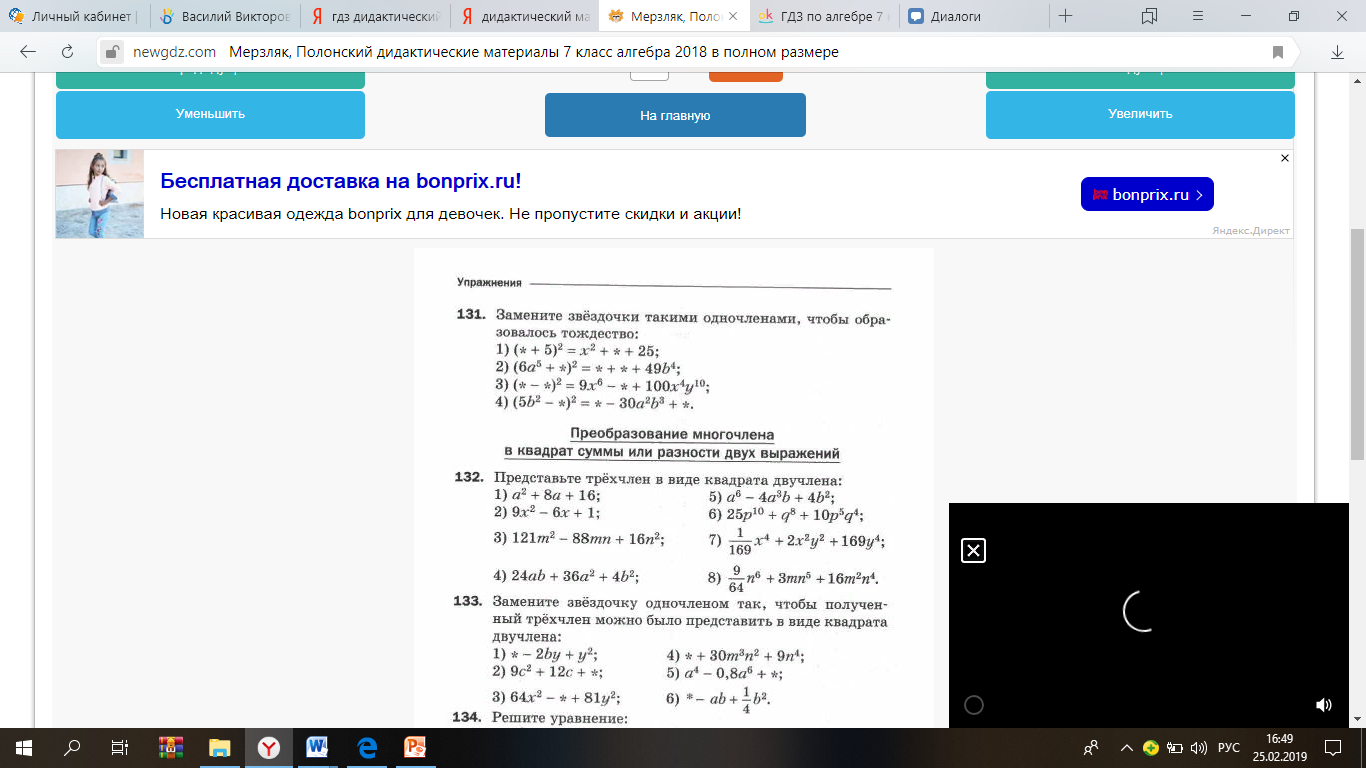 № 132 (1,3,6). Письменно у доски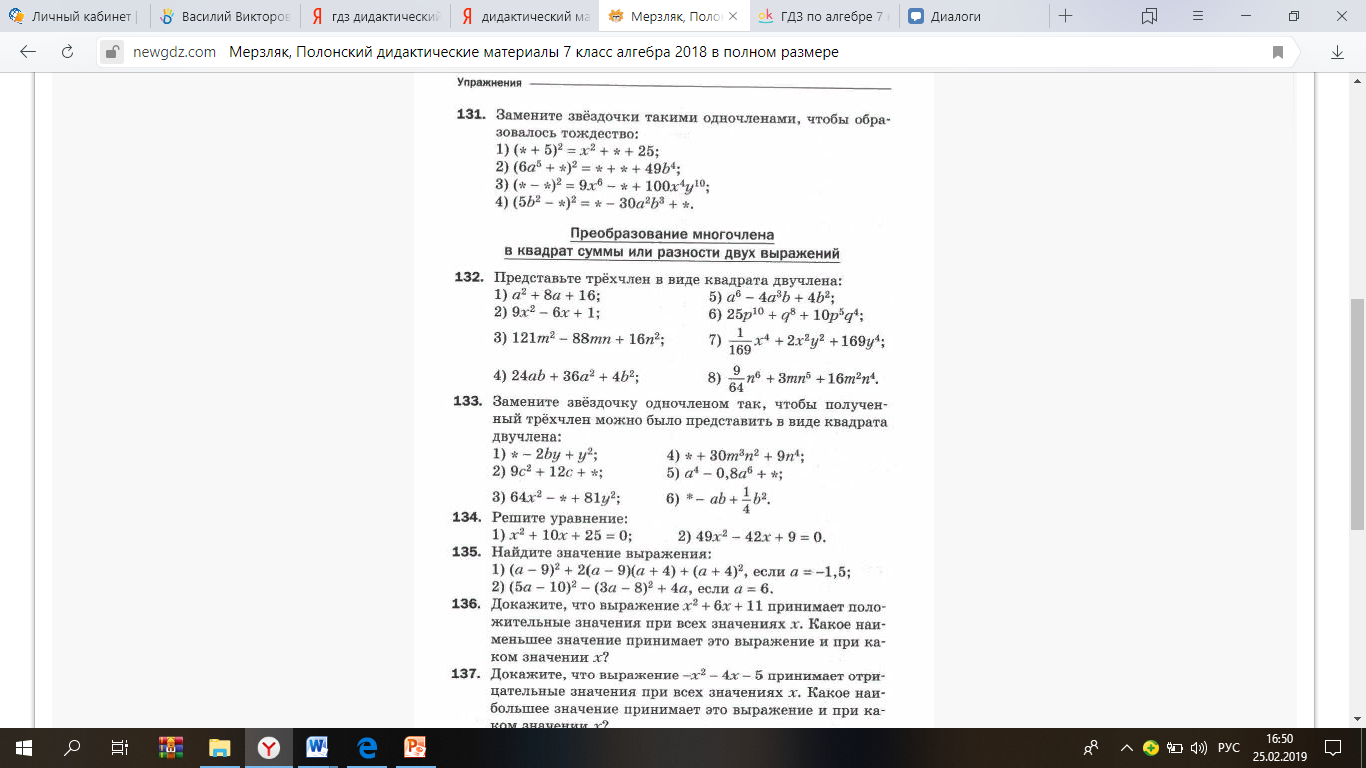 №135 (2). Письменно у доски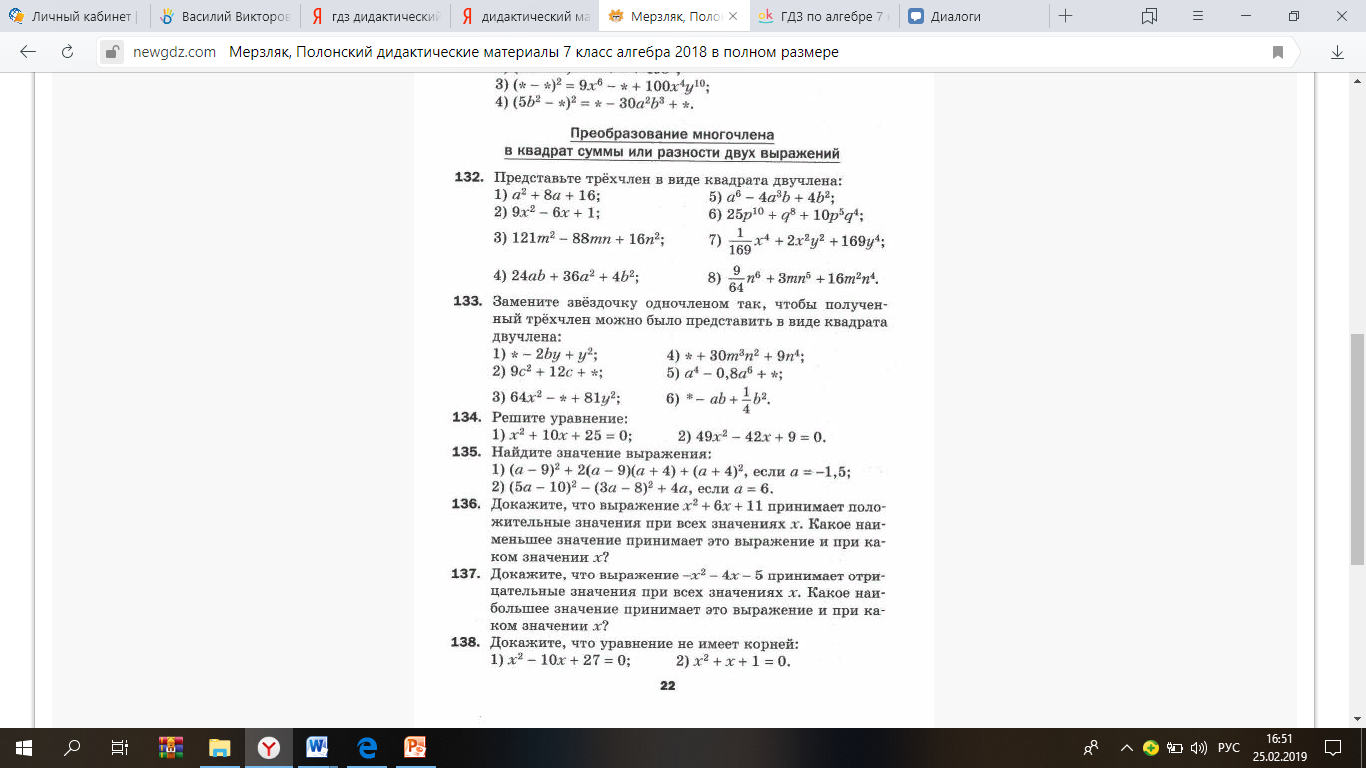 Самостоятельная работа (15 мин)Итог урокаПодведение итогов, выставление оценок. Домашнее задание: № 660, 652, 643(1-2) Самостоятельная работаКакой из данных двучленов можно разложить на множители, применяя формулу разности квадратов:А) Б) В) Г) Какому многочлену равно выражение А) Б) В) Г)Представьте трехчлен в виде квадрата двучлена:1) 2) 4. Замените звездочку одночленом так, чтобы полученный трехчлен можно было представить в виде квадрата двучлена: